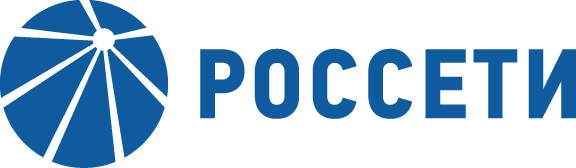 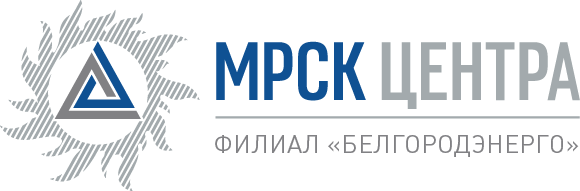 Уведомление №1об изменении условий извещения   Открытого запроса предложений на право заключения  Договора на оказание услуг по  техническому обслуживанию  GPS навигации для нужд ПАО МРСК Центра (филиал Белгородэнерго),  (опубликовано на официальном сайте Российской Федерации для размещения информации о размещении заказов www.zakupki.gov.ru, на электронной торговой площадке ПАО «Россети» etp.rosseti.ru  № 31806706391  от  11.07.2018 г., а так же на официальном сайте ПАО «МРСК Центра» www.mrsk-1.ru в разделе «Закупки»Организатор запроса предложений ПАО «МРСК Центра», расположенный по адресу: РФ, 308000, г. Белгород,  ул.Преображенская, д. 42, к.715, (контактное лицо: Ермолова Ирина Валерьевна – контактный телефон: (4722) 58-17-81, адрес электронной почты: Ermolova.IV@mrsk-1.ru), настоящим вносит изменения в извещение Открытого запроса предложений на право заключения  Договора на оказание услуг по  техническому обслуживанию  GPS навигации для нужд ПАО МРСК Центра (филиал Белгородэнерго).Внести изменения в извещение и закупочную документацию и изложить в следующей редакции:Действительно до: 06.08.2018 г. 12:00Дата рассмотрения предложений и подведения итогов закупки: 06.09.2018г. 12:00пункт 3.4.1.3 закупочной документации:    « …Заявки на ЭТП могут быть поданы до 12 часов 00 минут 12 июля 2018 года, при этом предложенная Участником в Письме о подаче оферты (подраздел 5.1) цена должна соответствовать цене, указанной Участником на «котировочной доске» ЭТП….»Примечание:По отношению к исходной редакции извещения и закупочной документации Открытого запроса предложений на право Договора на оказание услуг по  техническому обслуживанию  GPS навигации для нужд ПАО МРСК Центра (филиал Белгородэнерго) внесены следующие изменения:- Изменен крайний срок приема предложенийВ части не затронутой настоящим уведомлением, Поставщики руководствуются извещением и закупочной документацией Открытого запроса предложений на право заключения  Договора на оказание услуг по  техническому обслуживанию  GPS навигации для нужд ПАО МРСК Центра (филиал Белгородэнерго), (опубликовано на официальном сайте Российской Федерации для размещения информации о размещении заказов www.zakupki.gov.ru, на электронной торговой площадке ПАО «Россети» etp.rosseti.ru №  31806706391  от  11.07.2018 г., а так же на официальном сайте ПАО «МРСК Центра» www.mrsk-1.ru в разделе «Закупки»).Председатель закупочной комиссии – Директор  филиалаПАО «МРСК Центра»-«Белгородэнерго»	         С.Н.Демидов